МДОУ «Детский сад №227»Консультация для родителей«Учите детей общаться»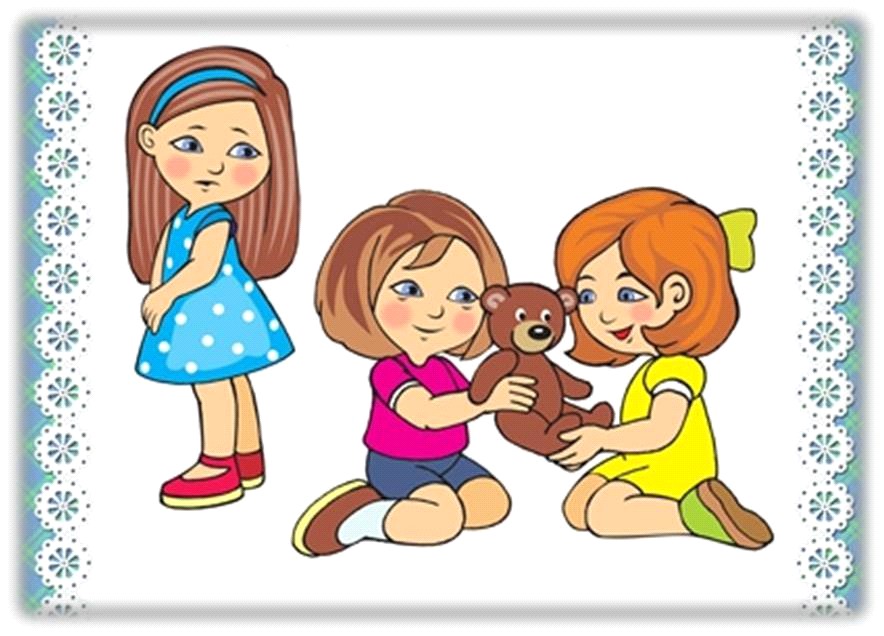 Подготовила:Бубнова О.В.Ярославль2022 г.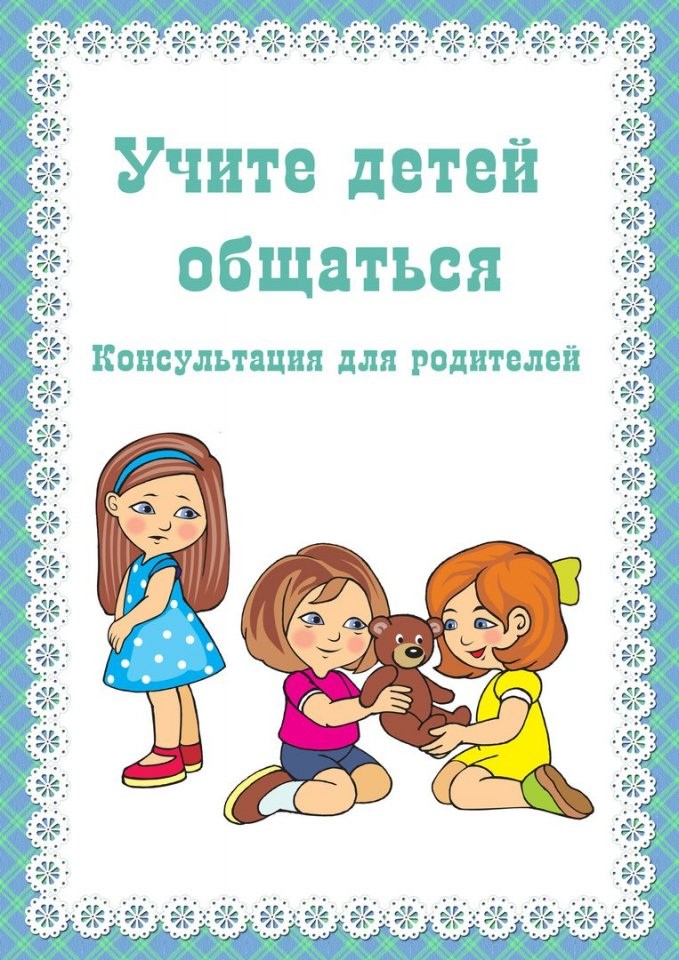 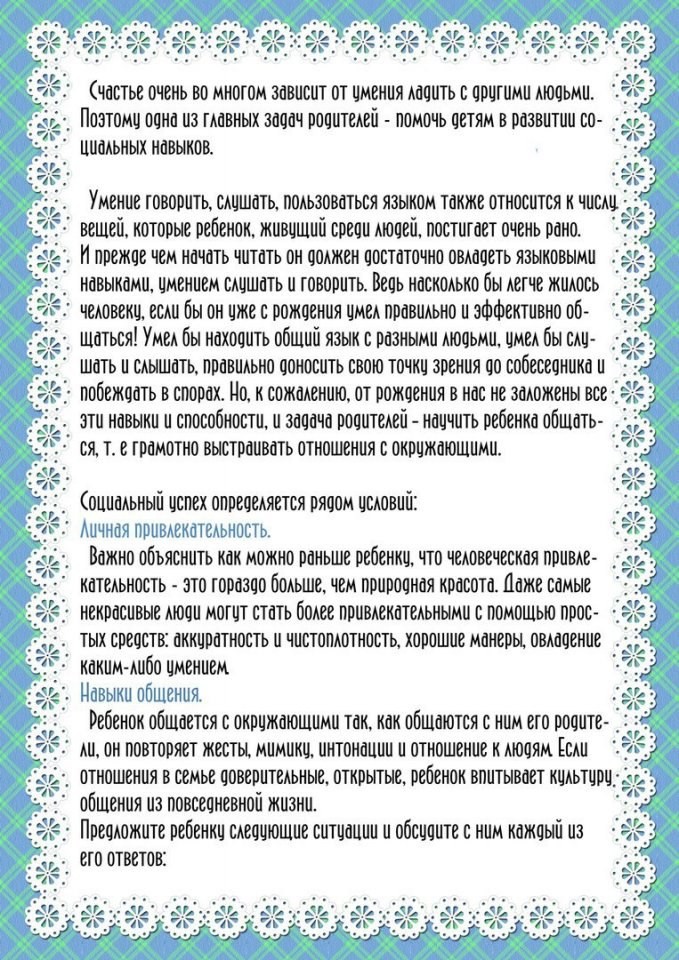 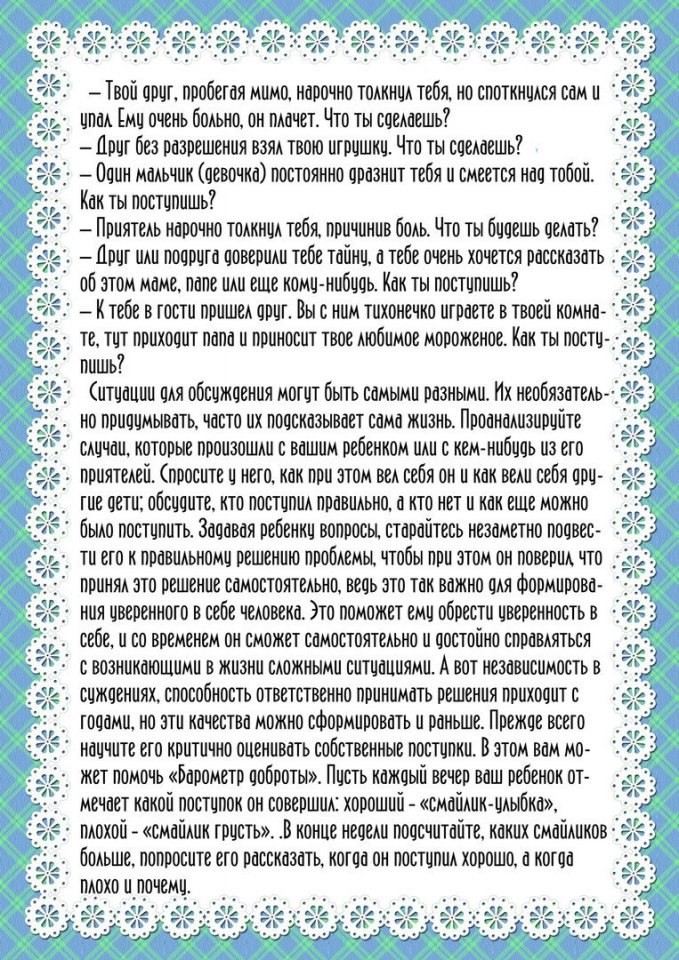 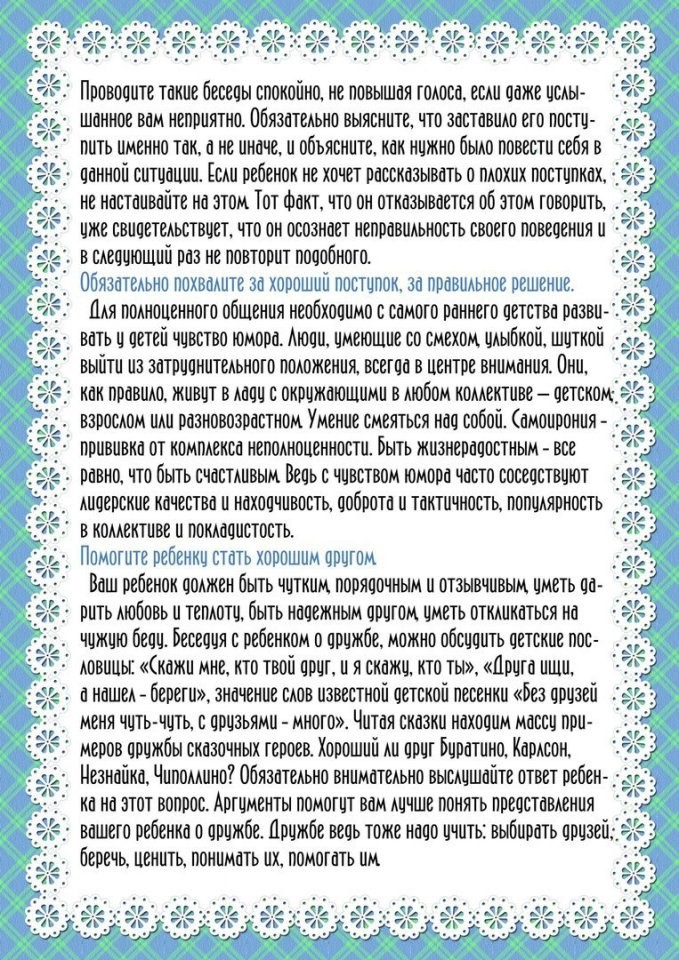 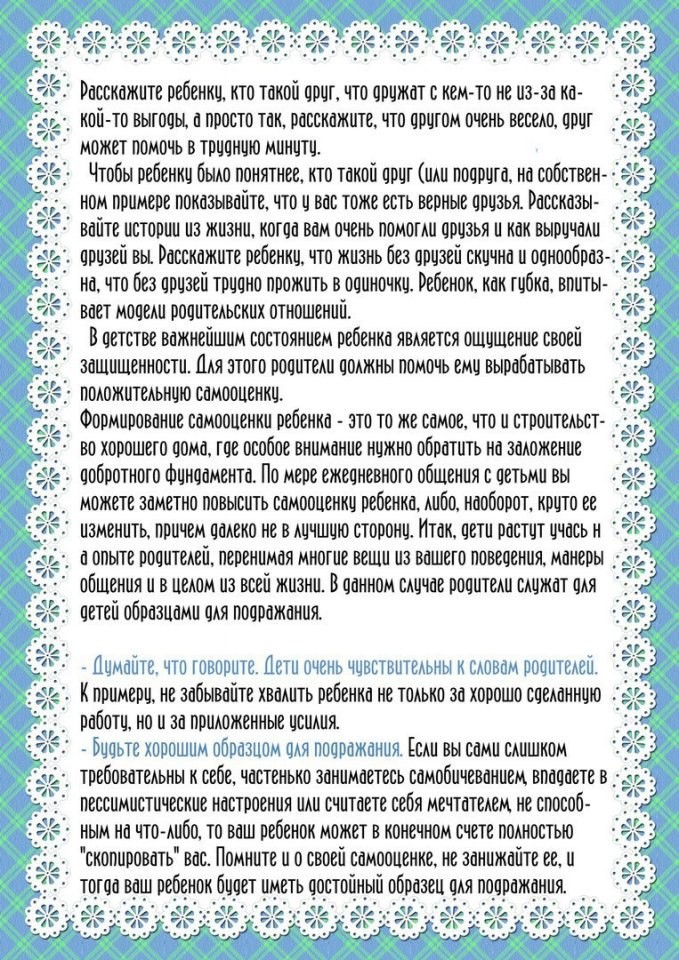 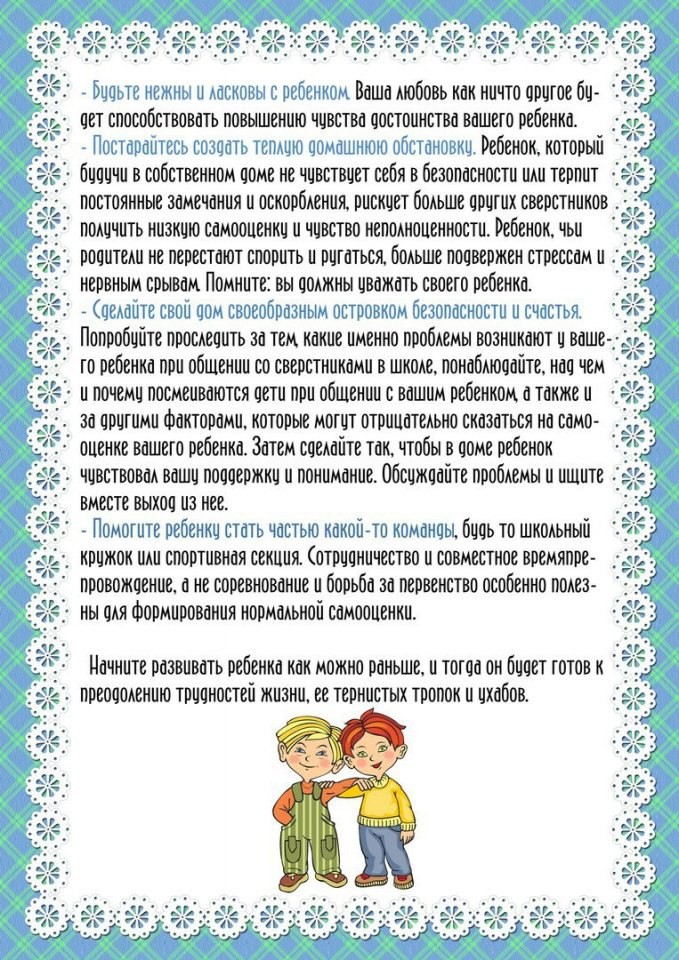 